エントリーシート◆この会社を選んだ理由は何ですか？◆入社した後自身のどんなスキルを高めたいと考えていますか？◆あなたの長所と短所はどんなところですか？◆中小企業を希望する理由はなんですか？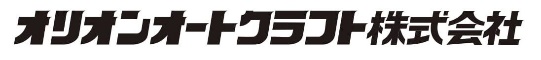 ふりがな氏名生年月日　　　　　年　　　月　　　日生　（　　　　　歳）　　　　　　年　　　月　　　日生　（　　　　　歳）　　　　　　年　　　月　　　日生　（　　　　　歳）　E-mail TEL長所短所